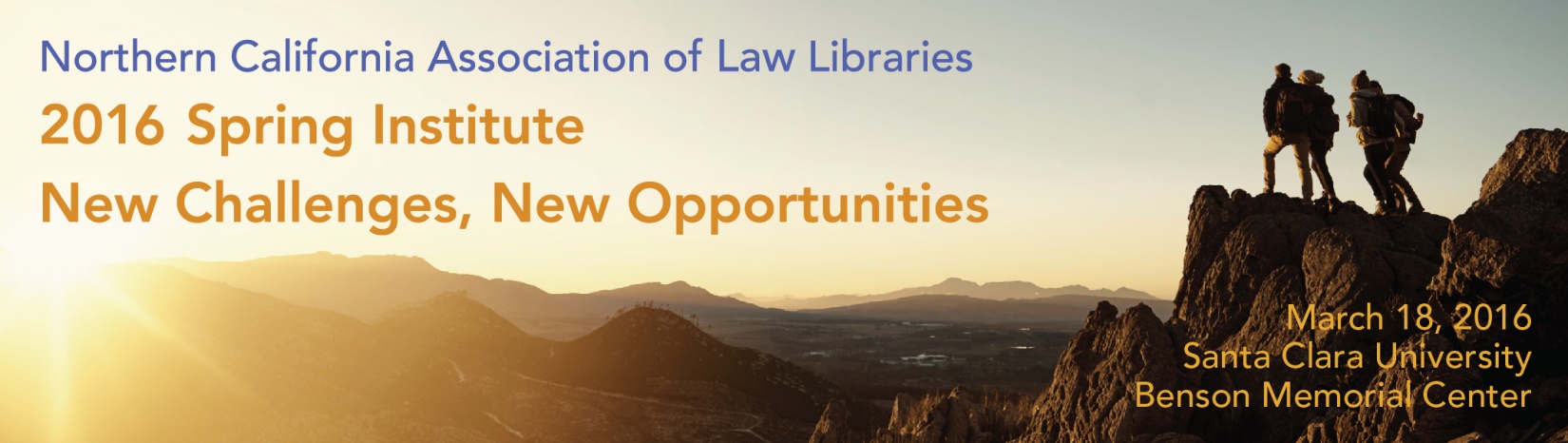 NOCALL Spring Institute 2016Registration Form*Fees  include program sessions, breakfast, lunch, and the reception.For the latest information, visit the NOCALL Spring Institute 2016 web page at:  http://nocall.org If you have any questions about the registration process, please contact Michael Ginsborg at 415-471-3243Institute Registration & InformationInstitute Registration & InformationMarch 18, 2016Santa Clara UniversityBenson Memorial CenterCalifornia Mission RoomTo register online, please visit:  https://nocall.wildapricot.org/event-2094681To register by mail, please make your check payable to “NOCALL” and send the check and this form to: Michael GinsborgArnold & Porter LLP3 Embarcadero Center, Suite 1000San Francisco, CA 94111SpringHill Suites by Marriott San Jose AirportSpringHill Suites by Marriott San Jose AirportRoom Reservations:Book your group rate here or call 408-650-0590.The last day at the guaranteed rate is February 17, 2016. Do not wait until then! Book your room as soon as possible!Room, Rate and ParkingSuite: 1 king-sized bed or 2 queen-sized beds, according to hotel availability when you check in.. Rate: $209 per night, not including local taxes and assessment fees. Parking costs $15 daily.Attendee InformationAttendee InformationName: _____________________________________Organization: ________________________________
Address: _______________________________________________________________________________Phone: _______________ Email: ________________Association Membership (please circle all that apply):
NOCALL		AALL	SLA	CLA	CCCLL
Other AALL Regional Chapter: __________________Institute Registration* FeesInstitute Registration* FeesGeneral Registration (postmarked by February 18, 2016):NOCALL Members, AALL Members, Other AALL Regional Chapter Members, CLA, SLA, CCCLLStudents & Retired LibrariansNon MembersProgram, "Why Can't I Find a Job" + LunchLate Registration (postmarked after February 18, 2016):NOCALL Members, AALL Members, Other AALL Regional Chapter Members, CLA , SLA, CCCLLp[Students & Retired LibrariansNon Members$75$30$100$30 ($40 after February 18,  2016)$100$35$110Institute ParkingInstitute ParkingAt the booth at the Palm Drive entrance, buy a parking permit. Park in the Main Garage.We will have directional signs at the Garage’s exits.If you have mobility needs, check this box.$7/carMeal SelectionsMeal SelectionsPlease Select Meal Options:Light breakfast (no extra fee for attendees)Will you attend?   Yes     NoLunch (no extra fee for attendees)Will you attend?   Yes     NoLunch: South of the Border Buffet. 
Southwestern chips and salsa, sauteed onions and peppers, flour tortillas, salsa fresca, sour cream, cheese and cilantro-lime rice. Select one salad, one fajita, one enchilada, one side dish and assorted beverages. Dessert choices: churros or tres leches cake (Self-serve entrees can be limited to vegetarian choices.)Please note  any food allergies:  
_____________________________________________Bringing a Guest?Breakfast @ $10 eachList number of guests to attend:  __________________Lunch @ $20 eachList number of guests to attend:  __________________Lunch:  South of the Border Buffet
MCLE Credit
MCLE CreditPlease contact Mary Staats (MStaats@fbm.com) if you expect to pursue MCLE credit for eligible programs.Please contact Mary Staats (MStaats@fbm.com) if you expect to pursue MCLE credit for eligible programs.Registration TotalRegistration TotalInstitute Registration  Fee:									$__________		Optional Guest Tickets for  Breakfast and/or Lunch						$___________								Total:				 $___________Institute Registration  Fee:									$__________		Optional Guest Tickets for  Breakfast and/or Lunch						$___________								Total:				 $___________